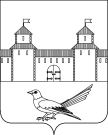 от 18.12.2016 № 2213-пОб отмене режима повышенной готовностиВ соответствии с постановлением Правительства Российской Федерации от 30 декабря 2003 года № 794 «О единой государственной системе предупреждения и ликвидации чрезвычайных ситуаций», постановлением Правительства Оренбургской области от 30 ноября 2009 года № 593-п «Об утверждении положения об Оренбургской территориальной подсистеме единой государственной системы предупреждения и ликвидации чрезвычайных ситуаций», учитывая сложившуюся неблагоприятную погодную обстановку на территории населённых пунктов городского округа, руководствуясь статьями 32, 35, 40 Устава муниципального образования Сорочинский городской округ Оренбургской области, администрация Сорочинского городского округа Оренбургской области постановляет:В связи с нормализацией температурного режима до среднегодовых значений отменить с 18.12.2016 года на территории Сорочинского городского округа Оренбургской области режим повышенной готовности.Контроль за исполнением настоящего постановления возложить на заместителя главы администрации Сорочинского городского округа по сельскому хозяйству и по работе с территориями – Новик С.П.Постановление вступает в силу со дня его подписания и подлежит официальному опубликованию.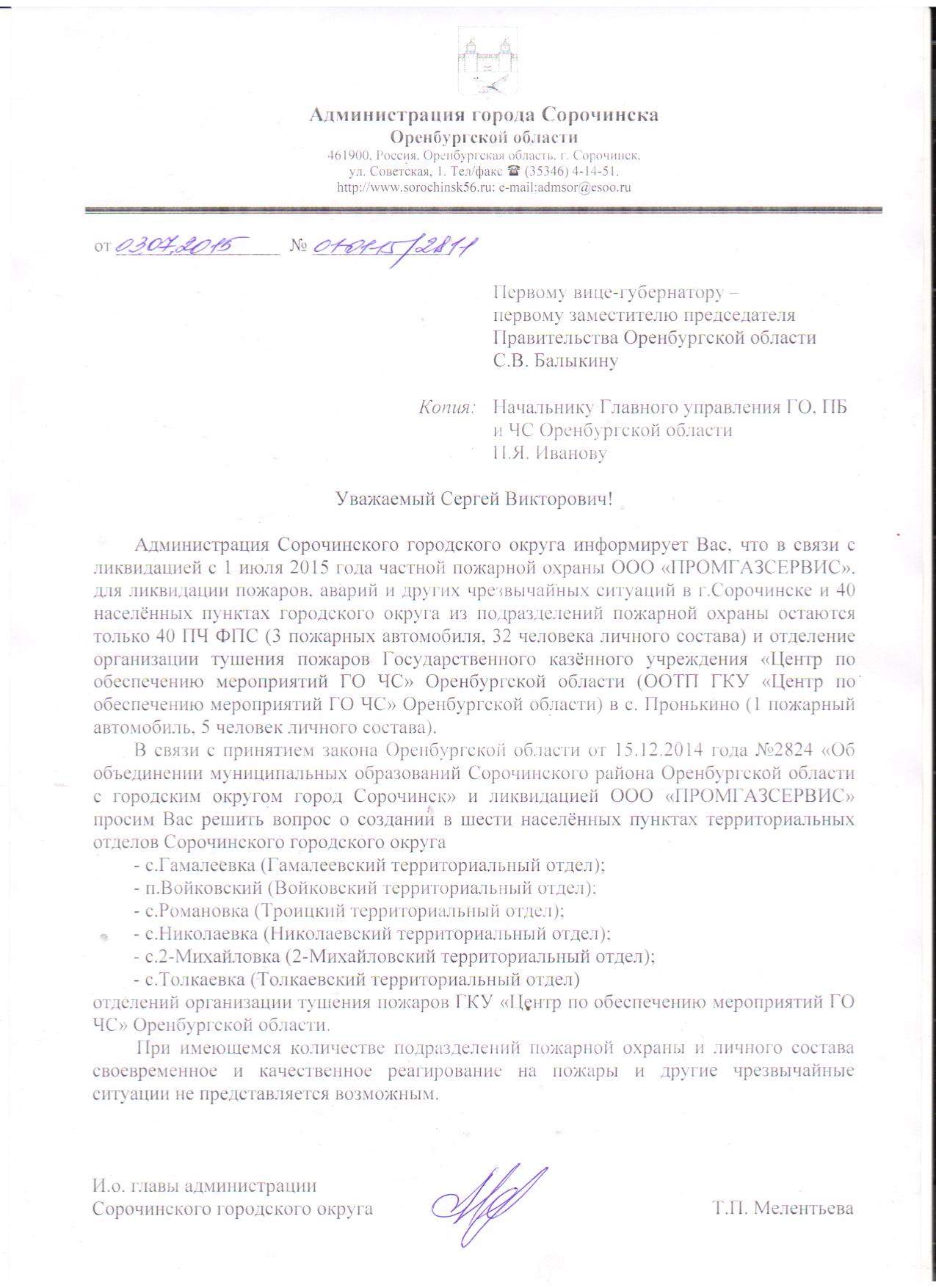 Глава муниципального образованияСорочинский городской округ	Т.П. МелентьеваРазослано: в дело, прокуратуру, Новик С.П., Начальники ТО, Сорочинский вестник, службы городаАдминистрация Сорочинского городского округа Оренбургской областиП О С Т А Н О В Л Е Н И Е 